教育部中小學藝術才能班優質發展中程計畫107至108年度藝術教育推動資源中心計畫108學年度藝術才能班教師增能研習實施計畫壹、依據：教育部中小學藝術才能班優質發展中程計畫「107至108年度藝術教育推動資源中心計畫」。貳、目的：因應「十二年國民基本教育－藝術才能班相關之特殊需求-專長領域課程綱要（以下簡稱藝才領綱）」107學年度之前導學校課程試行及108學年度正式實施，特辦理本研習，以增進藝術才能班教師課程專業知能，提升課程教材教法創意思考，俾利未來藝才領綱核心素養落實於課程實施。参、辦理單位：主辦單位：教育部。承辦單位：國立臺灣師範大學。肆、辦理方式：共計辦理北區、中區及南區三場教師增能研習，採專題演講與分組教案經驗分享方式進行。研習區域劃分如下：北區(音樂、美術、舞蹈組)：基隆市、臺北市、新北市、桃園市、新竹縣市、苗栗縣、宜蘭縣、花蓮縣、澎湖縣。中區(音樂、美術組)：苗栗縣、臺中市、彰化縣、南投縣、雲林縣。南區(音樂、美術、舞蹈組)：臺中市、嘉義縣、臺南市、高雄市、屏東縣、臺東縣、臺中市、彰化縣、南投縣、雲林縣。伍、辦理時間與地點：南區場次：時間：108年4月8日(週一)下午13時至16時30分地點：高雄市立三民高級家事商業職業學校6樓國際會議廳北區場次：時間：108年4月9日(週二) 下午13時至16時30分地點：國立臺灣師範大學圖書館校區進修推廣學院1樓演講廳中區場次：時間：108年4月10日(週三) 下午13時至16時30分地點：國立臺中教育大學民生校區求真樓1樓演講廳陸、參加對象： 高級中等以下學校藝術才能班教師。高級中學、國民中小學藝術才能班課程前導學校教師。柒、報名方式：學校現職教師請逕至「全國教師在職進修資訊網」(https://www1.inservice.edu.tw/)報名，南區研習課程代碼：2561042、北區研習課程代碼：2561047、中區研習課程代碼：2561049。報名時間自即日起至108年3月29日(週五)止，請依研習劃分區域報名。捌、活動日程：4/8(週一)南區日程表4/9(週二)北區日程表4/10(週三)中區日程表玖、注意事項：參加人員請各所屬單位准予公(差)假、課務排代。本研習不提供停車服務，敬請與會人員盡量搭乘大眾交通運輸前往。全程參與本研習之教師將核予3小時研習時數，未全程參與者恕不發放。拾、聯絡資訊：本計畫可自「教育部中小學藝術才能班優質發展計畫」網站(http://artistic.finearts.ntnu.edu.tw/)「最新消息」下載。倘有未盡事宜，請逕洽本案聯絡單位呂小姐(電話：02-77346519；地址：臺北市大安區師大路1號美術系5樓-藝術教育推動資源中心；E-mail：jenny991662@gmail.com)附件1  南區教師增能研習地點(高雄市立三民高級家事商業職業學校6樓國際會議廳)交通資訊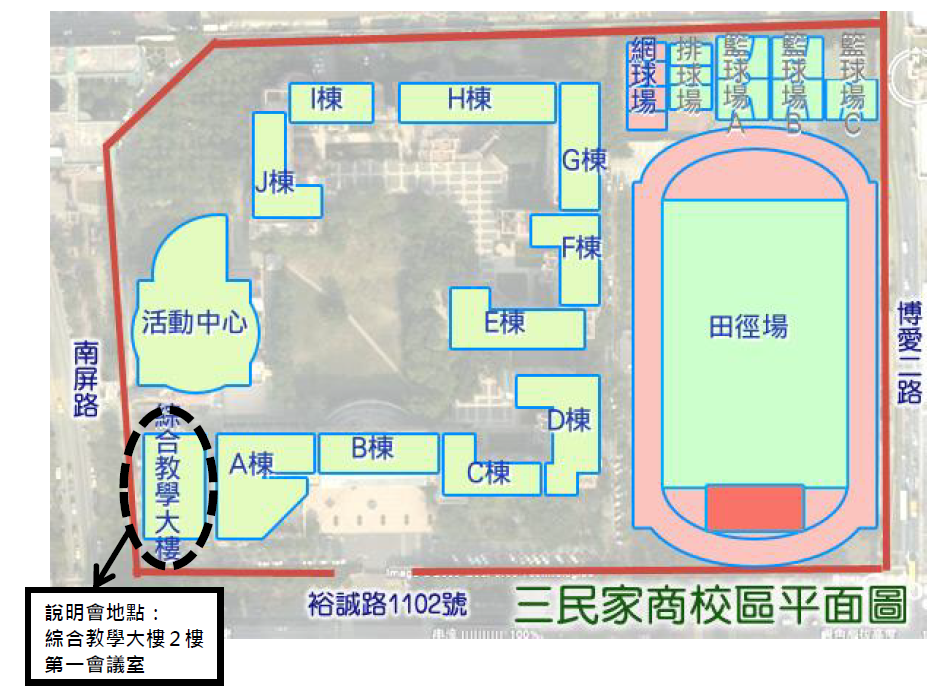 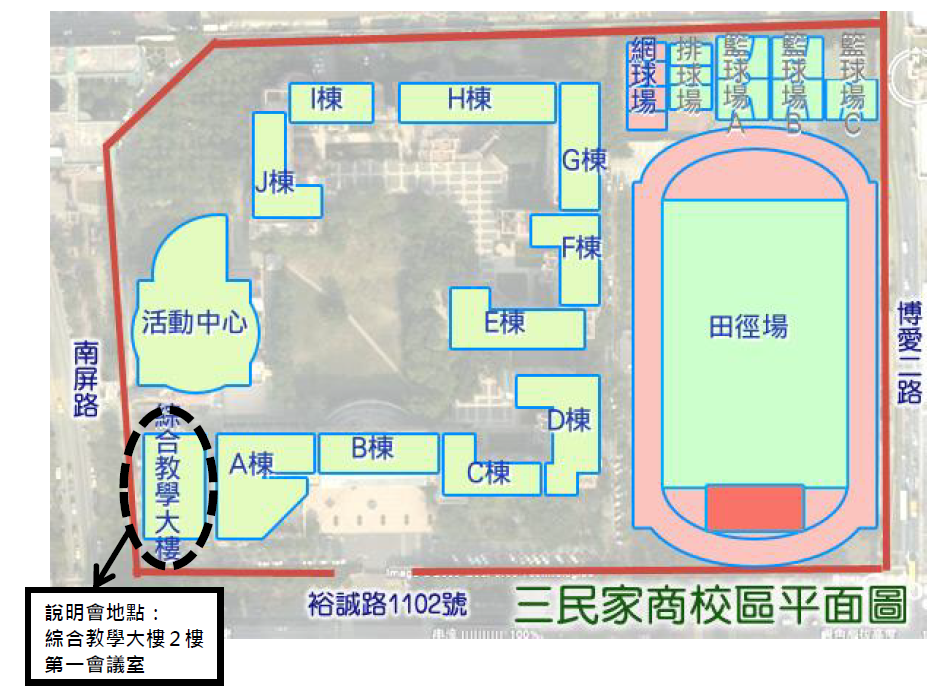 交通資訊：高雄市左營區裕誠路1102號搭捷運：捷運紅線至巨蛋站，自1號出口直行即可到達。搭公車：搭乘 3、16、91、301、紅 36 路公車，至三民家商站或捷運巨蛋站下車。搭高鐵：    左營高鐵站出站後，轉乘高雄捷運，搭乘紅線巨蛋站，自1號出口直行即可到達。附件2  北區教師增能研習地點(國立臺灣師範大學進修推廣學院1樓演講堂)交通資訊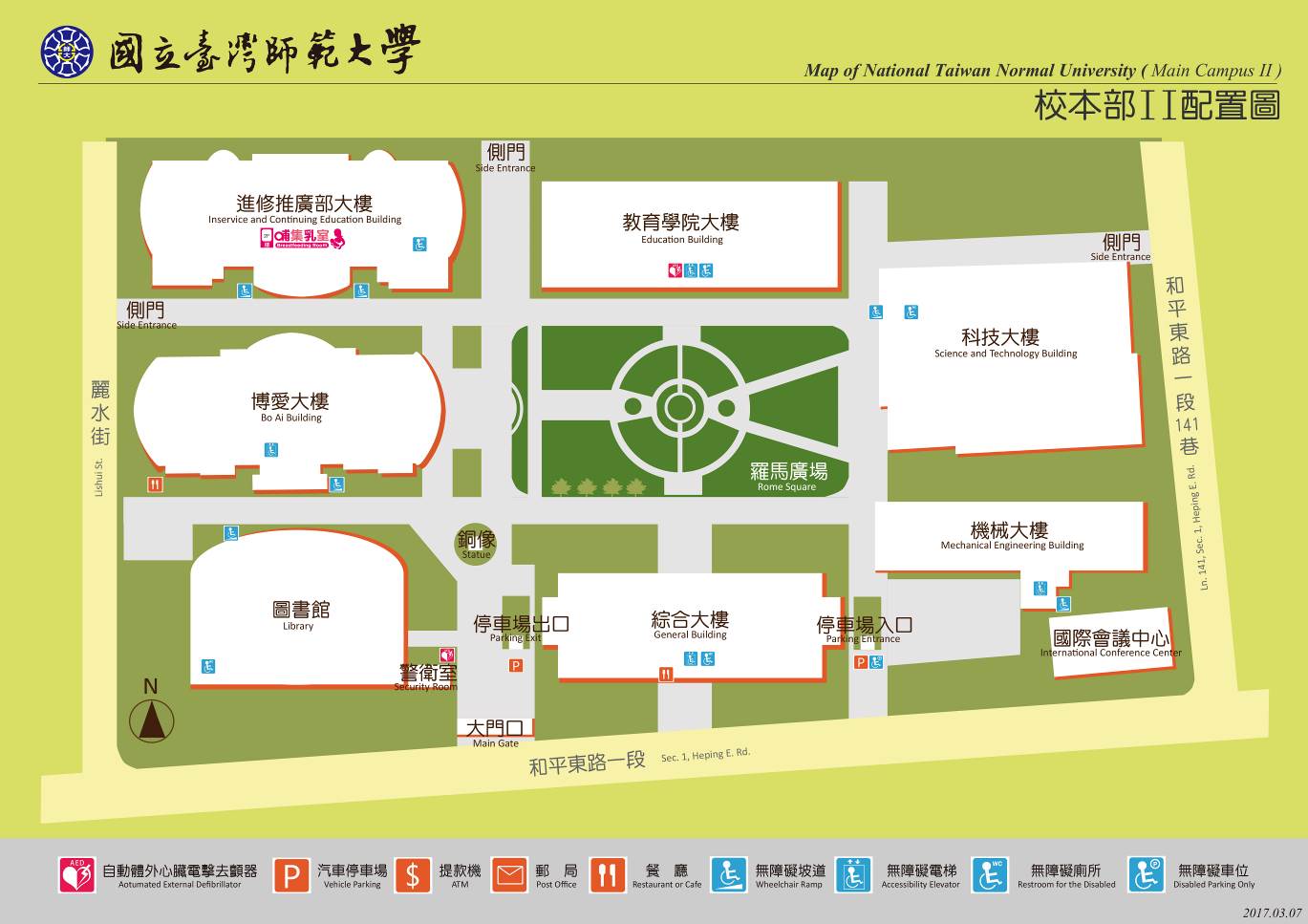 交通資訊：臺北市大安區和平東路一段 129 號一、搭捷運：古亭捷運站5號出口，步行約10分鐘。 二、搭公車：3、15、18、74、235、237、672、278、和平幹線在「師大站」或「師大綜合大樓站」下車。三、自行開車：1. 國道1號：於圓山交流道（建國北路）→建國高架→信義路匝道口下高架（沿建國南路直行至和平東路右轉）→國立臺灣師範大學圖書館校區。2. 國道3號：於木柵/深坑交流道下；接三甲台北聯絡道→辛亥路（至復興南路口右轉）→復興南路（直走至和平東路口左轉)→和平東路一段→國立臺灣師範大學圖書館校區。3. 停車資訊：國立臺灣師範大學地下停車場(北市大安區和平東路一段162號、129號)。附件3  中區教師增能研習地點(國立臺中教育大學民生校區求真樓1樓演講廳)交通資訊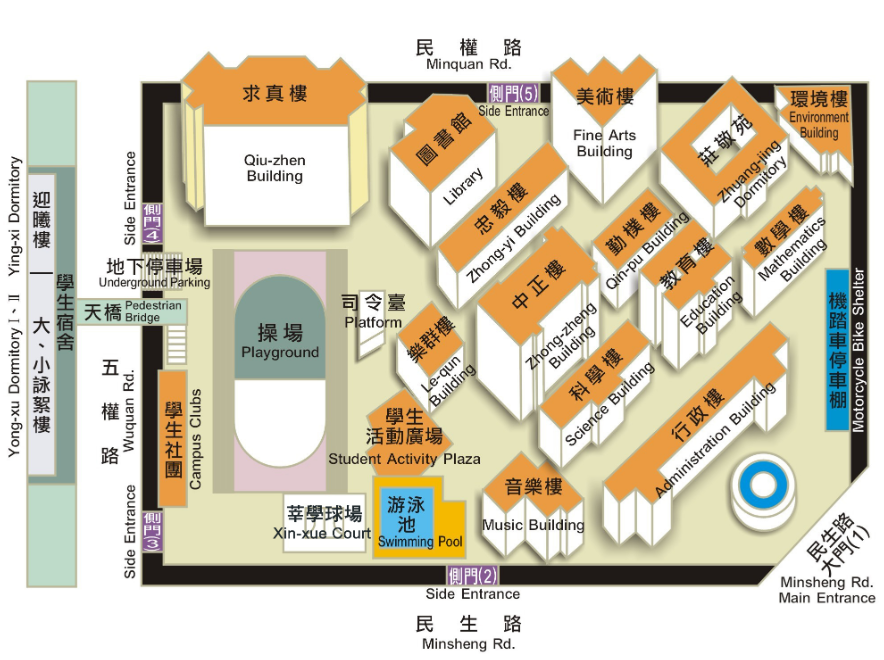 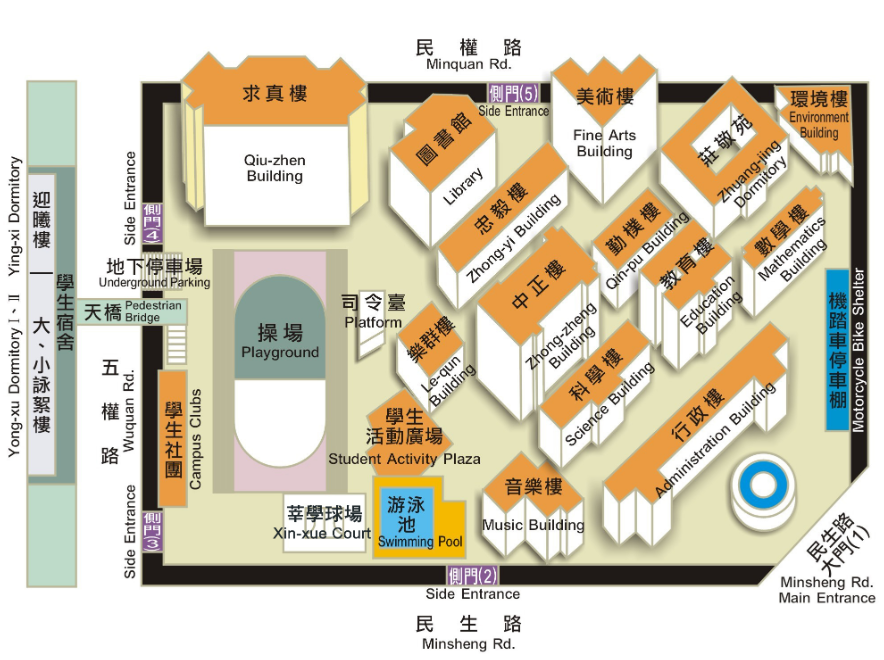 交通資訊：臺中市西區民生路140號搭公車    臺中火車站至本校：11、27、32、290、323、324、325路公車。搭計程車臺中火車站至本校：車程約10分鐘(約1.8公里)。高鐵臺中站至本校：車程約20分鐘(約8公里)。自行開車 國道一號(中山高速公路)下大雅交流道後往臺中方向，直行中清路右轉五權路，再左轉民生路，即可到達。下臺中交流道後往臺中方向，直行臺灣大道右轉五權路，再左轉民生路即可到達。下南屯交流道後往臺中方向，直行五權西路接五權路，再右轉民生路即可到達。74快速道路(中彰快速道路)下北屯一出口匝道，朝中清路前進右轉五權路，再左轉民生路，即可到達。下西屯二出口匝道，朝臺灣大道前進右轉五權路，再左轉民生路，即可到達。下南屯二出口匝道，朝五權西路前進接五權路，再右轉民生路，即可到達。停車資訊：國立臺中教育大學地下停車場(每次50，按次收費)。時間內容內容內容12:30-13:00報到報到報到13:00-13:05(5min)開場致詞長  官：教育部師資培育及藝術教育司代表主持人：丘永福(東方設計大學文化創意設計研究所教授)開場致詞長  官：教育部師資培育及藝術教育司代表主持人：丘永福(東方設計大學文化創意設計研究所教授)開場致詞長  官：教育部師資培育及藝術教育司代表主持人：丘永福(東方設計大學文化創意設計研究所教授)13:05-13:50(45min)主題演講主講人：吳舜文(國立臺灣師範大學音樂學系教授) 講題：藝才班核心素養課程規劃原則主題演講主講人：吳舜文(國立臺灣師範大學音樂學系教授) 講題：藝才班核心素養課程規劃原則主題演講主講人：吳舜文(國立臺灣師範大學音樂學系教授) 講題：藝才班核心素養課程規劃原則13:50-14:00換場及休息換場及休息換場及休息14:00-16:00(120min)藝才班核心素養課程分享藝才班核心素養課程分享藝才班核心素養課程分享14:00-16:00(120min)音樂組 (6F國際會議廳)美術組 (2F第一會議室)舞蹈組 (5F多媒體教室)14:00-16:00(120min)主持人：吳舜文(國立臺灣師範大學音樂學系教授)講評人：葉明和(國立高雄師範大學音樂學系教授)黎文富(國立臺中教育大學音樂學系教授)謝苑玫(國立臺南大學音樂學系教授) 主講人：國小藝才班雲林縣鎮西國民小學主講人：國中藝才班屏東縣中正國民中學高雄市鳳西國民中學主講人：高中藝才班高雄市立高雄高級中學國立鳳新高級中學國立屏東女子高級中學主持人：丘永福(東方設計大學文化創意設計所教授)講評人：林仁傑(國立臺灣師範大學美術學系教授)張繼文(國立屏東大學視覺藝術學系教授)劉豐榮(嘉義大學視覺藝術學系所教授)主講人：國小藝才班高雄市七賢國民小學國立臺東大學附小主講人：國中藝才班新竹縣竹東國民中學臺中市五權國民中學主講人：高中藝才班國立臺南第二高級中學臺中市豐原高級中等學校主持人：陳書芸(臺北市立大學舞蹈學系教授)講評人：	詹佳惠(臺灣體育運動大學舞蹈學系主任)潘莉君(臺灣體育運動大學學務長)戴君安(臺南應用科技大學舞蹈系主任)主講人：國小藝才班嘉義市崇文國民小學主講人：國中藝才班彰化縣彰安國民中學主講人：高中藝才班國立嘉義女子高級中學國立臺南家齊高級中學高雄市左營高級中學16:00-16:10換場及休息換場及休息換場及休息16:10-16:30(20min)綜合座談主持人：吳舜文(國立臺灣師範大學音樂學系教授)與談人：丘永福(東方設計大學文化創意設計所教授)、林仁傑(國立臺灣師範大學美術學系教授)、陳書芸(臺北市立大學舞蹈學系教授)、張繼文(國立屏東大學視覺藝術學系教授)、葉明和(國立高雄師範大學音樂學系教授)、詹佳惠(臺灣體育運動大學舞蹈學系主任)、劉豐榮(嘉義大學視覺藝術學系所教授)、黎文富(國立臺中教育大學音樂學系教授)、潘莉君(臺灣體育運動大學學務長)、戴君安(臺南應用科技大學舞蹈系主任)、謝苑玫(國立臺南大學音樂學系教授)綜合座談主持人：吳舜文(國立臺灣師範大學音樂學系教授)與談人：丘永福(東方設計大學文化創意設計所教授)、林仁傑(國立臺灣師範大學美術學系教授)、陳書芸(臺北市立大學舞蹈學系教授)、張繼文(國立屏東大學視覺藝術學系教授)、葉明和(國立高雄師範大學音樂學系教授)、詹佳惠(臺灣體育運動大學舞蹈學系主任)、劉豐榮(嘉義大學視覺藝術學系所教授)、黎文富(國立臺中教育大學音樂學系教授)、潘莉君(臺灣體育運動大學學務長)、戴君安(臺南應用科技大學舞蹈系主任)、謝苑玫(國立臺南大學音樂學系教授)綜合座談主持人：吳舜文(國立臺灣師範大學音樂學系教授)與談人：丘永福(東方設計大學文化創意設計所教授)、林仁傑(國立臺灣師範大學美術學系教授)、陳書芸(臺北市立大學舞蹈學系教授)、張繼文(國立屏東大學視覺藝術學系教授)、葉明和(國立高雄師範大學音樂學系教授)、詹佳惠(臺灣體育運動大學舞蹈學系主任)、劉豐榮(嘉義大學視覺藝術學系所教授)、黎文富(國立臺中教育大學音樂學系教授)、潘莉君(臺灣體育運動大學學務長)、戴君安(臺南應用科技大學舞蹈系主任)、謝苑玫(國立臺南大學音樂學系教授)16:30賦歸賦歸賦歸時間內容內容內容12:30-13:00報到報到報到13:00-13:05(5min)開場致詞長  官：教育部師資培育及藝術教育司代表主持人：陳沁紅(國立臺灣師範大學音樂學院院長)開場致詞長  官：教育部師資培育及藝術教育司代表主持人：陳沁紅(國立臺灣師範大學音樂學院院長)開場致詞長  官：教育部師資培育及藝術教育司代表主持人：陳沁紅(國立臺灣師範大學音樂學院院長)13:05-13:50(45min)主題演講主講人：吳舜文(國立臺灣師範大學音樂學系教授) 講題：藝才班核心素養課程規劃原則主題演講主講人：吳舜文(國立臺灣師範大學音樂學系教授) 講題：藝才班核心素養課程規劃原則主題演講主講人：吳舜文(國立臺灣師範大學音樂學系教授) 講題：藝才班核心素養課程規劃原則13:50-14:00換場及休息換場及休息換場及休息14:00-16:00(120min)藝才班核心素養課程分享藝才班核心素養課程分享藝才班核心素養課程分享14:00-16:00(120min)音樂組 (1F演講堂)美術組  (2F視聽教室)舞蹈組 (2F205教室)14:00-16:00(120min)主持人：陳沁紅(國立臺灣師範大學音樂學院院長)講評人：林小玉(臺北市立大學人文藝術學院院長)徐玫玲(輔仁大學音樂學系教授) 鄭雅芬(臺北市立復興高級中學校長)主講人：國小藝才班新北市秀山國民小學花蓮縣明義國民小學主講人：國中藝才班臺北市南門國民中學宜蘭縣立復興國民中學主講人：高中藝才班國立新竹高級中學桃園市武陵高級中學主持人：丘永福(東方設計大學文化創意設計所教授)講評人：江學瀅(中國文化大學心理輔導學系教授)宋曉明(國立臺灣師範大學美術學系教授)張繼文(國立屏東大學視覺藝術學系教授)主講人：國小藝才班國立清華大學附小桃園市中壢國民小學主講人：國中藝才班基隆市立安樂高級中學澎湖縣立馬公國民中學主講人：高中藝才班臺北市復興高級中學國立苑裡高級中學主持人：曾瑞媛(國立臺北藝術大學舞蹈學系教授)講評人：王雲幼(國立臺北藝術大學舞蹈學系教授) 吳義芳(國立臺灣師範大學表演藝術研究所教授)張中煖(國立臺北藝術大學舞蹈學系教授)主講人：國小藝才班臺北市永樂國民小學主講人：國中藝才班臺南市立中山國民中學主講人：高中藝才班臺北市立中正高級中學新北市立清水高級中學桃園市桃園高級中學16:00-16:10換場及休息換場及休息換場及休息16:10-16:30(20min)綜合座談主持人：吳舜文(國立臺灣師範大學音樂學系教授)與談人：王雲幼(國立臺北藝術大學舞蹈學系教授)、丘永福(東方設計大學文化創意設計研究所教授)、江學瀅(中國文化大學心理輔導學系教授)、宋曉明(國立臺灣師範大學美術學系教授)、林小玉(臺北市立大學人文藝術學院院長)、吳義芳(國立臺灣師範大學表演藝術研究所副教授)、徐玫玲(輔仁大學音樂學系教授)、陳沁紅(國立臺灣師範大學音樂學院院長)、張中煖(國立臺北藝術大學舞蹈學系教授)、張繼文(國立屏東大學視覺藝術學系教授)、曾瑞媛(國立臺北藝術大學舞蹈學系教授)、鄭雅芬(臺北市立復興高級中學校長)綜合座談主持人：吳舜文(國立臺灣師範大學音樂學系教授)與談人：王雲幼(國立臺北藝術大學舞蹈學系教授)、丘永福(東方設計大學文化創意設計研究所教授)、江學瀅(中國文化大學心理輔導學系教授)、宋曉明(國立臺灣師範大學美術學系教授)、林小玉(臺北市立大學人文藝術學院院長)、吳義芳(國立臺灣師範大學表演藝術研究所副教授)、徐玫玲(輔仁大學音樂學系教授)、陳沁紅(國立臺灣師範大學音樂學院院長)、張中煖(國立臺北藝術大學舞蹈學系教授)、張繼文(國立屏東大學視覺藝術學系教授)、曾瑞媛(國立臺北藝術大學舞蹈學系教授)、鄭雅芬(臺北市立復興高級中學校長)綜合座談主持人：吳舜文(國立臺灣師範大學音樂學系教授)與談人：王雲幼(國立臺北藝術大學舞蹈學系教授)、丘永福(東方設計大學文化創意設計研究所教授)、江學瀅(中國文化大學心理輔導學系教授)、宋曉明(國立臺灣師範大學美術學系教授)、林小玉(臺北市立大學人文藝術學院院長)、吳義芳(國立臺灣師範大學表演藝術研究所副教授)、徐玫玲(輔仁大學音樂學系教授)、陳沁紅(國立臺灣師範大學音樂學院院長)、張中煖(國立臺北藝術大學舞蹈學系教授)、張繼文(國立屏東大學視覺藝術學系教授)、曾瑞媛(國立臺北藝術大學舞蹈學系教授)、鄭雅芬(臺北市立復興高級中學校長)16:30賦歸賦歸賦歸時間內容內容12:30-13:00報到報到13:00-13:05(5min)開場致詞長  官：教育部師資培育及藝術教育司代表主持人：丘永福(東方設計大學文化創意設計研究所教授)開場致詞長  官：教育部師資培育及藝術教育司代表主持人：丘永福(東方設計大學文化創意設計研究所教授)13:05-13:50(45min)主題演講主講人：吳舜文(國立臺灣師範大學音樂學系教授) 講題：藝才班核心素養課程規劃原則主題演講主講人：吳舜文(國立臺灣師範大學音樂學系教授) 講題：藝才班核心素養課程規劃原則13:50-14:00換場及休息換場及休息14:00-16:00(120min)藝才班核心素養課程分享藝才班核心素養課程分享14:00-16:00(120min)音樂組 (1F演講廳)美術組 (4F會議廳)14:00-16:00(120min)主持人：吳舜文(國立臺灣師範大學音樂學系教授)講評人：莊敏仁(國立臺中教育大學音樂學系教授)陳曉嫻(國立臺中教育大學音樂學系教授) 黎文富(國立臺中教育大學音樂學系教授) 主講人：國小藝才班苗栗縣竹南鎮竹南國民小學臺中市中區光復國民小學主講人：國中藝才班南投縣立草屯國民中學臺南市立大成國民中學主講人：高中藝才班新北市新北高級中學臺中市臺中第二高級中學主持人：丘永福(東方設計大學文化創意設計研究所教授)講評人：林仁傑(國立臺灣師範大學美術學系教授)康敏嵐(國立臺中教育大學美術學系教授)鄭明憲(國立彰化師範大學美術學系教授) 主講人：國小藝才班苗栗縣通霄鎮通霄國民小學臺東新生國民小學主講人：國中藝才班臺北市立金華國民中學嘉義縣立竹崎高級中學(國中部)主講人：高中藝才班國立臺中第一高級中學彰化縣彰化藝術高級中學16:00-16:10換場及休息換場及休息16:10-16:30(20min)綜合座談主持人：吳舜文(國立臺灣師範大學音樂學系教授)與談人：丘永福(東方設計大學文化創意設計研究所教授)、林仁傑(國立臺灣師範大學美術系教授)、康敏嵐(國立臺中教育大學美術學系教授)、莊敏仁(國立臺中教育大學音樂學系教授)、陳曉嫻(國立臺中教育大學音樂學系教授)、黎文富(國立臺中教育大學音樂學系教授)、鄭明憲(國立彰化師範大學美術學系教授)綜合座談主持人：吳舜文(國立臺灣師範大學音樂學系教授)與談人：丘永福(東方設計大學文化創意設計研究所教授)、林仁傑(國立臺灣師範大學美術系教授)、康敏嵐(國立臺中教育大學美術學系教授)、莊敏仁(國立臺中教育大學音樂學系教授)、陳曉嫻(國立臺中教育大學音樂學系教授)、黎文富(國立臺中教育大學音樂學系教授)、鄭明憲(國立彰化師範大學美術學系教授)16:30賦歸賦歸